DEMANDE D’AUTORISATION D’OCCUPATION POUR TRAVAILLEURS ETRANGERSA remplir et à signer par l’employeur ou son mandataire (joindre le mandat écrit) et par le travailleur. A transmettre à la Direction de l’Emploi et des Permis de travail. Attention, l’occupation ne peut débuter avant d’avoir obtenu l’autorisation de travail. Demandeur (personne physique domiciliée légalement en Belgique)Nom et prénom 	Nationalité  	Domicile personnel :	N° tél	N° fax	Email	Profession	Agissant :En son nom personnelReprésentant de l’employeur agissant en qualité de	Mandataire : nom de l’entreprise du mandataire	Adresse de l’entreprise du mandataire	Employeur (Employeur étranger : nom et adresse de l’entreprise	Employeur en Belgique :Nom de l’entreprise	N° entreprise	Adresse du siège social de l’entreprise	Adresse de l’unité d’établissement située en Région wallonne où aura lieu l’occupation du travailleur En cas de détachement depuis l’étranger, adresse et n° BCE (utilisateur final)	Travailleur (s’il réside en Belgique)Nom	Prénom	Sexe	Né le	à	nationalité	N° de registre national	Etat civil	rue	n°	code postal	localité	Actuellement porteur du document de séjour (type)	valable du	au	Email (en majuscule)………………………………………………………………………………………………………………………………Travailleur (s’il réside à l’étranger)Nom	Prénom	Sexe	Né le	à	nationalité	Etat civil	Pays	rue	n°	code postal	localité	Email (en majuscule)……………………………………………………..Poste diplomatique compétent……………………………………OccupationFonction 	Catégorie de fonction (dans la commission paritaire)	Nature de l’activité de l’entreprise	N° de commission paritaire 	Régime de travail (nombre d’heures/semaine)	nature du contrat : CDD/CDI	Date de prise de cours du contrat :à partir de la délivrance de l’autorisation de travaildu 	au	travailleur résidera en Belgique durant son occupation	                        OUI/NON (biffer la mention inutile)Rémunération La rémunération brute sera de 	par (heure/mois/an)	Les cotisations sociales seront payées  en Belgique / à l’étranger par 	Fait à 			FaitLe			Le	Signature du travailleur			Signature de l’employeurRéservé - identification du dossiern° dossier travailleur R.W.Réservé - identification du dossiern° dossier travailleur R.W.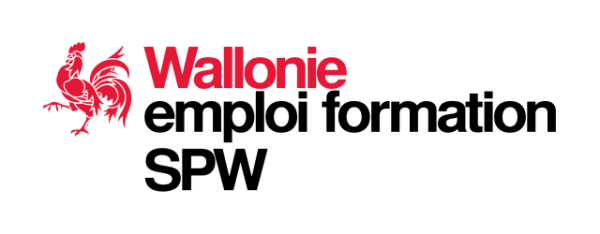 Réservé - identification de la demandedate réceptionn° demandeDIRECTION GENERALE OPERATIONNELLE ECONOMIE EMPLOI ET RECHERCHE
DEPARTEMENT DE L’EMPLOI ET DE LA FORMATION PROFESSIONNELLE
Direction de l’Emploi et des Permis de travailDIRECTION GENERALE OPERATIONNELLE ECONOMIE EMPLOI ET RECHERCHE
DEPARTEMENT DE L’EMPLOI ET DE LA FORMATION PROFESSIONNELLE
Direction de l’Emploi et des Permis de travail	PLACE DE LA WALLONIE, 1 - bât. II - 4ème étage - 5100 JAMBES
	TEL  +32 -(0)81 33 43 92      FAX  +32 -(0)81 33 43 22
	permisdetravail@spw.wallonie.be      N°VERT (inf. gén.) 1718 
	Formulaires et informations sur le site web : http://emploi.wallonie.be	PLACE DE LA WALLONIE, 1 - bât. II - 4ème étage - 5100 JAMBES
	TEL  +32 -(0)81 33 43 92      FAX  +32 -(0)81 33 43 22
	permisdetravail@spw.wallonie.be      N°VERT (inf. gén.) 1718 
	Formulaires et informations sur le site web : http://emploi.wallonie.be	PLACE DE LA WALLONIE, 1 - bât. II - 4ème étage - 5100 JAMBES
	TEL  +32 -(0)81 33 43 92      FAX  +32 -(0)81 33 43 22
	permisdetravail@spw.wallonie.be      N°VERT (inf. gén.) 1718 
	Formulaires et informations sur le site web : http://emploi.wallonie.beLes rubriques sont à compléter obligatoirement, le cas échéant par mention « Néant »